4th International Conference on Applications of Neuroimaging to AlcoholismICANA-4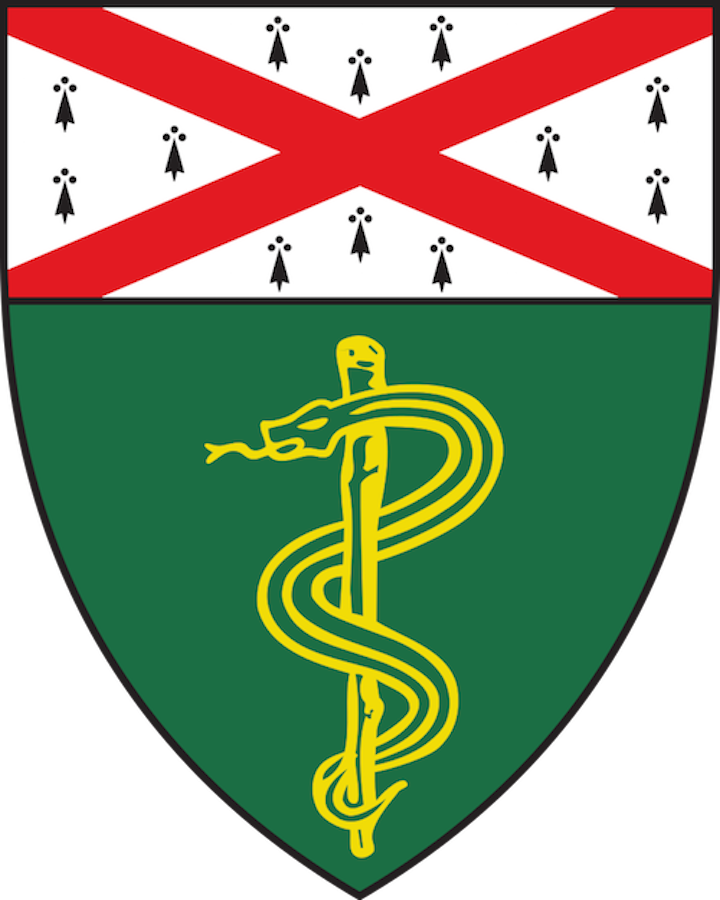 July 19-21, 2019Yale School of MedicineThe Anlyan Center (TAC)300 Cedar Street, New Haven, CTSponsored by: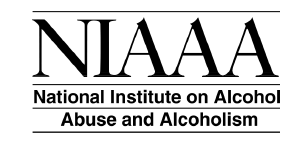 With additional support from: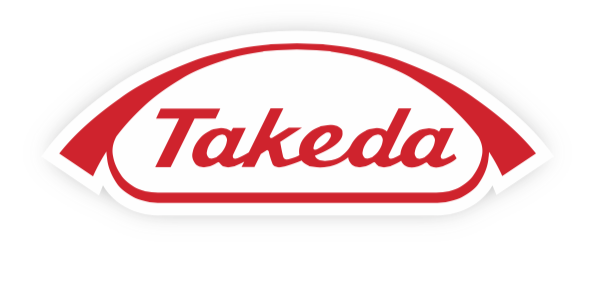 ICANA-4 AgendaFriday, July 19, 2019Friday, July 19, 2019Friday, July 19, 2019Friday, July 19, 2019Friday, July 19, 2019Friday, July 19, 2019Friday, July 19, 2019Friday, July 19, 2019Friday, July 19, 2019Friday, July 19, 2019Friday, July 19, 2019Friday, July 19, 2019Friday, July 19, 2019Friday, July 19, 20199:00am to 9:45am9:00am to 9:45amRegistration/Continental Breakfast (TAC Upper Level Lobby)Registration/Continental Breakfast (TAC Upper Level Lobby)Registration/Continental Breakfast (TAC Upper Level Lobby)Registration/Continental Breakfast (TAC Upper Level Lobby)Registration/Continental Breakfast (TAC Upper Level Lobby)10:00am to 10:15am10:00am to 10:15amWelcome (CMHC)Welcome (CMHC)10:00am to 10:15am10:00am to 10:15amJohn Krystal, CTNA Director, ICANA-4 ChairJohn Krystal, CTNA Director, ICANA-4 ChairJohn Krystal, CTNA Director, ICANA-4 ChairJohn Krystal, CTNA Director, ICANA-4 Chair10:00am to 10:15am10:00am to 10:15amYale Department of Psychiatry ChairYale Department of Psychiatry ChairYale Department of Psychiatry Chair10:15am to 11:30am10:15am to 11:30amPlenary Lecture: "Neurobiology of Alcohol Use Disorder:Plenary Lecture: "Neurobiology of Alcohol Use Disorder:Plenary Lecture: "Neurobiology of Alcohol Use Disorder:Plenary Lecture: "Neurobiology of Alcohol Use Disorder:Plenary Lecture: "Neurobiology of Alcohol Use Disorder:A heuristic framework for future research" A heuristic framework for future research" A heuristic framework for future research" A heuristic framework for future research" George F. Koob, NIAAA DirectorGeorge F. Koob, NIAAA DirectorGeorge F. Koob, NIAAA Director12:00pm to 1:15pm12:00pm to 1:15pmLunch (TAC)1:15pm to 3:30pm1:15pm to 3:30pmSession I: Stress and Craving of AlcoholismSession I: Stress and Craving of AlcoholismSession I: Stress and Craving of AlcoholismSession I: Stress and Craving of AlcoholismRajita Sinha & Hedy Kober, Yale University (Chairs)Rajita Sinha & Hedy Kober, Yale University (Chairs)Rajita Sinha & Hedy Kober, Yale University (Chairs)Rajita Sinha & Hedy Kober, Yale University (Chairs)Mauricio Delgado, RutgersMauricio Delgado, RutgersMauricio Delgado, RutgersColleen Hanlon, MUSCColleen Hanlon, MUSCHoward Becker, MUSCHoward Becker, MUSCHedy Kober, Yale UniversityHedy Kober, Yale UniversityHedy Kober, Yale University3:30pm to 3:45pm3:30pm to 3:45pmBreak3:45pm to 6:00pm3:45pm to 6:00pmSession II: Inflammation of AlcoholismSession II: Inflammation of AlcoholismSession II: Inflammation of AlcoholismStephanie O'Malley & Kelly Cosgrove, Yale University (Chairs)Stephanie O'Malley & Kelly Cosgrove, Yale University (Chairs)Stephanie O'Malley & Kelly Cosgrove, Yale University (Chairs)Stephanie O'Malley & Kelly Cosgrove, Yale University (Chairs)Stephanie O'Malley & Kelly Cosgrove, Yale University (Chairs)Natalie Zahr, StanfordNatalie Zahr, StanfordAnsel Hillmer, Yale UniversityAnsel Hillmer, Yale UniversityAnsel Hillmer, Yale UniversityCorinde Weirs, NIAAA IntramuralCorinde Weirs, NIAAA IntramuralCorinde Weirs, NIAAA IntramuralKimberly Nixon, U Kentucky Kimberly Nixon, U Kentucky Kimberly Nixon, U Kentucky 6:15pmDinnerSaturday, July 20, 2019Saturday, July 20, 2019Saturday, July 20, 2019Saturday, July 20, 2019Saturday, July 20, 2019Saturday, July 20, 2019Saturday, July 20, 2019Saturday, July 20, 2019Saturday, July 20, 2019Saturday, July 20, 2019Saturday, July 20, 2019Saturday, July 20, 2019Saturday, July 20, 2019Saturday, July 20, 20197:45am to 8:45am7:45am to 8:45amRegistration/Continental Breakfast (TAC Upper Level Lobby)Registration/Continental Breakfast (TAC Upper Level Lobby)Registration/Continental Breakfast (TAC Upper Level Lobby)Registration/Continental Breakfast (TAC Upper Level Lobby)Registration/Continental Breakfast (TAC Upper Level Lobby)8:45am to 9:00am8:45am to 9:00amWelcomeStephanie O'Malley, CTNA Deputy DirectorStephanie O'Malley, CTNA Deputy DirectorStephanie O'Malley, CTNA Deputy DirectorStephanie O'Malley, CTNA Deputy DirectorDeputy Director for Clinical Research, Yale UniversityDeputy Director for Clinical Research, Yale UniversityDeputy Director for Clinical Research, Yale UniversityDeputy Director for Clinical Research, Yale UniversityDeputy Director for Clinical Research, Yale University9:00am to 10:00am9:00am to 10:00amPlenary Lecture: "Cognitive Control over Learning and ActionPlenary Lecture: "Cognitive Control over Learning and ActionPlenary Lecture: "Cognitive Control over Learning and ActionPlenary Lecture: "Cognitive Control over Learning and ActionPlenary Lecture: "Cognitive Control over Learning and Actionin Frontostriatal Circuitsin Frontostriatal CircuitsMichael Frank, Edgar L. Marston Professor of Cognitive,Michael Frank, Edgar L. Marston Professor of Cognitive,Michael Frank, Edgar L. Marston Professor of Cognitive,Michael Frank, Edgar L. Marston Professor of Cognitive,Michael Frank, Edgar L. Marston Professor of Cognitive,Linguistic, & Psychological SciencesLinguistic, & Psychological SciencesLinguistic, & Psychological SciencesDirector, Initiative for Computation in Mind and Brain, Brown U.Director, Initiative for Computation in Mind and Brain, Brown U.Director, Initiative for Computation in Mind and Brain, Brown U.Director, Initiative for Computation in Mind and Brain, Brown U.Director, Initiative for Computation in Mind and Brain, Brown U.10:00am to 10:15am10:00am to 10:15amBreak (Upper and Lower Level Lobbies)Break (Upper and Lower Level Lobbies)Break (Upper and Lower Level Lobbies)Break (Upper and Lower Level Lobbies)10:15am to 12:45pm10:15am to 12:45pmSession III: Reward and Habit LearningSession III: Reward and Habit LearningSession III: Reward and Habit LearningJane Taylor & Phil Corlett, Yale University (Chairs)Jane Taylor & Phil Corlett, Yale University (Chairs)Jane Taylor & Phil Corlett, Yale University (Chairs)Jane Taylor & Phil Corlett, Yale University (Chairs)Alexander Genauck, BerlinAlexander Genauck, BerlinJacqueline Barker, DrexelJacqueline Barker, DrexelSanne DeWitt, AmsterdamSanne DeWitt, AmsterdamSanne DeWitt, AmsterdamAndrew Holmes, NIHAndrew Holmes, NIH12:45pm to 1:45pm12:45pm to 1:45pmLunch (TAC)Lunch (TAC)Lunch (TAC)1:45pm to 4:15pm1:45pm to 4:15pmSession IV: Structural and Functional Connectivity in AlcoholismSession IV: Structural and Functional Connectivity in AlcoholismSession IV: Structural and Functional Connectivity in AlcoholismSession IV: Structural and Functional Connectivity in AlcoholismSession IV: Structural and Functional Connectivity in AlcoholismGodfrey Pearlson & Suchitra Krishnan-Sarin, Yale University (Chairs)Godfrey Pearlson & Suchitra Krishnan-Sarin, Yale University (Chairs)Godfrey Pearlson & Suchitra Krishnan-Sarin, Yale University (Chairs)Godfrey Pearlson & Suchitra Krishnan-Sarin, Yale University (Chairs)Godfrey Pearlson & Suchitra Krishnan-Sarin, Yale University (Chairs)Kiliam Pohl & Adolf Pfefferbaum, StanfordKiliam Pohl & Adolf Pfefferbaum, StanfordKiliam Pohl & Adolf Pfefferbaum, StanfordKiliam Pohl & Adolf Pfefferbaum, StanfordGodfrey Pearlson, Yale Godfrey Pearlson, Yale Mary Heitzeg, Michigan MedMary Heitzeg, Michigan MedMary Heitzeg, Michigan MedSusan Tapert, UCSDSusan Tapert, UCSDAlecia Dager, YaleAlecia Dager, Yale4:15pm to 5:15pm4:15pm to 5:15pmPoster Viewing SessionPoster Viewing Session6:00pm to 6:30pm6:00pm to 6:30pmPre-Arranged Transportation to Yale Peabody MuseumPre-Arranged Transportation to Yale Peabody MuseumPre-Arranged Transportation to Yale Peabody MuseumPre-Arranged Transportation to Yale Peabody MuseumPre-Arranged Transportation to Yale Peabody Museum7:00pmReception at Yale Peabody MuseumReception at Yale Peabody MuseumReception at Yale Peabody MuseumSunday, July 21, 2019Sunday, July 21, 2019Sunday, July 21, 2019Sunday, July 21, 2019Sunday, July 21, 2019Sunday, July 21, 2019Sunday, July 21, 2019Sunday, July 21, 2019Sunday, July 21, 2019Sunday, July 21, 2019Sunday, July 21, 2019Sunday, July 21, 2019Sunday, July 21, 2019Sunday, July 21, 20197:30am to 8:30am7:30am to 8:30amContinental Breakfast (TAC Upper Level Lobby)Continental Breakfast (TAC Upper Level Lobby)Continental Breakfast (TAC Upper Level Lobby)Continental Breakfast (TAC Upper Level Lobby)8:30am to 8:45am8:30am to 8:45amWelcomeJohn Krystal, CTNA Director, ICANA-4 ChairJohn Krystal, CTNA Director, ICANA-4 ChairJohn Krystal, CTNA Director, ICANA-4 ChairJohn Krystal, CTNA Director, ICANA-4 ChairYale Dept. of Psychiatry ChairYale Dept. of Psychiatry ChairYale Dept. of Psychiatry Chair8:45am to 9:45am8:45am to 9:45amPlenary Lecture: "Investigating Alcohol-Induced Functional Plenary Lecture: "Investigating Alcohol-Induced Functional Plenary Lecture: "Investigating Alcohol-Induced Functional Plenary Lecture: "Investigating Alcohol-Induced Functional Plenary Lecture: "Investigating Alcohol-Induced Functional and Longitudinal Changes in Brain Circuitry with MRI Imaging in Monkeys”and Longitudinal Changes in Brain Circuitry with MRI Imaging in Monkeys”and Longitudinal Changes in Brain Circuitry with MRI Imaging in Monkeys”and Longitudinal Changes in Brain Circuitry with MRI Imaging in Monkeys”and Longitudinal Changes in Brain Circuitry with MRI Imaging in Monkeys”Kathleen A. Grant, Chief and Professor Oregon National Primate Research Center and Professor of BehavioralKathleen A. Grant, Chief and Professor Oregon National Primate Research Center and Professor of BehavioralKathleen A. Grant, Chief and Professor Oregon National Primate Research Center and Professor of BehavioralKathleen A. Grant, Chief and Professor Oregon National Primate Research Center and Professor of BehavioralKathleen A. Grant, Chief and Professor Oregon National Primate Research Center and Professor of BehavioralNeuroscience, Oregon Health and Sciences UniversityNeuroscience, Oregon Health and Sciences UniversityNeuroscience, Oregon Health and Sciences UniversityNeuroscience, Oregon Health and Sciences UniversityNeuroscience, Oregon Health and Sciences University9:45am to 10:00am9:45am to 10:00amPoster AwardsPoster Awards10:00am to 10:15am10:00am to 10:15amBreak (Upper and Lower Level Lobbies)Break (Upper and Lower Level Lobbies)Break (Upper and Lower Level Lobbies)Break (Upper and Lower Level Lobbies)10:15am to 12:45pm10:15am to 12:45pmSession V: PharmacoimagingSession V: PharmacoimagingSession V: PharmacoimagingGraeme Mason & Anissa Abi-Dargham, Yale University &Graeme Mason & Anissa Abi-Dargham, Yale University &Graeme Mason & Anissa Abi-Dargham, Yale University &Graeme Mason & Anissa Abi-Dargham, Yale University &Graeme Mason & Anissa Abi-Dargham, Yale University &SUNY Stony Brook (Chairs)SUNY Stony Brook (Chairs)SUNY Stony Brook (Chairs)Isabelle Bioleau, TorontoIsabelle Bioleau, TorontoLawrence Kegeles, ColumbiaLawrence Kegeles, ColumbiaLawrence Kegeles, ColumbiaLorenzo Leggio, NIHLorenzo Leggio, NIHDieter Meyerhoff, UCSFDieter Meyerhoff, UCSFGraeme Mason, YaleGraeme Mason, Yale12:45pmDiscussion & ICANA4 SummaryDiscussion & ICANA4 SummaryDiscussion & ICANA4 SummaryJohn Krystal, CTNA Director, ICANA-4 ChairJohn Krystal, CTNA Director, ICANA-4 ChairJohn Krystal, CTNA Director, ICANA-4 ChairJohn Krystal, CTNA Director, ICANA-4 ChairYale Dept. of Psychiatry ChairYale Dept. of Psychiatry ChairYale Dept. of Psychiatry Chair